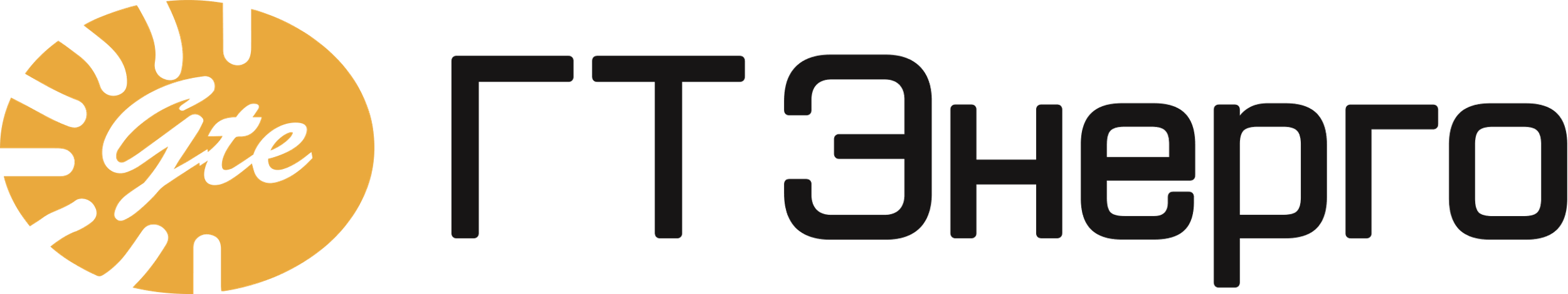                        Вельский филиал Банковские реквизиты: р/с 40702810204000001976Архангельское отделение №8673 ПАО СБЕРБАНК БИК 041117601 